Приглашают   молодых людей для работы АНИМАТОРОМ   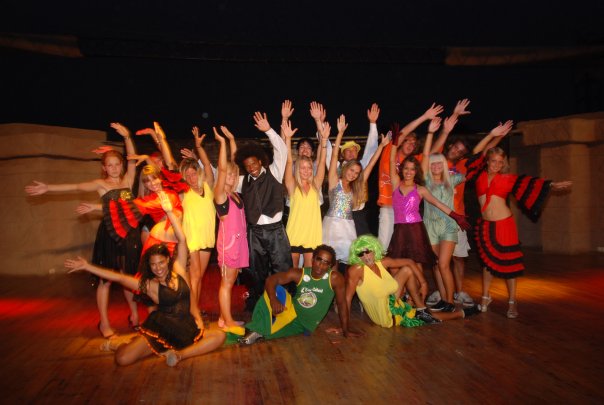 Аниматор – человек, который занимается организацией культурного досуга отдыхающих: организовывает  подвижные игры   на открытом воздухе днем, проводит занимательные конкурсы, вечеринки, шоу и дискотеки вечером. Аэробика, занятия фитнессом, плаванием и другими видами спорта  входят в  сферу деятельности аниматоров. Уделяется также внимание организации и проведению отдельных развлекательных программ для детей.Аниматор – самая востребованная должность в отелях Египта и мы можем устраивать неограниченное количество кандидатов на эту позицию.Рабочие  контракты  – от 6  месяцев. Максимальная продолжительность контракта не ограниченна. Многие аниматоры работают в Египте уже несколько лет. Компания обеспечивает  всеми легальными документами на работу в соответствии с египетскими законами (рабочее соглашение, разрешение на работу), если кандидат остается работать на срок не менее 6 месяцев.Оплата труда - Неопытный аниматор – от  300$ в месяц. Главным аниматорам отель платит повышенную зарплату, до 500$, в каждом конкретном случае сумма обговаривается с отелемМногие активные аниматоры имеют помимо зарплаты дополнительный заработок в несколько сотен долларов ежемесячно.Проживание и питание аниматоров:Проживание и питание предоставляется работодателем бесплатно. Платить за него Вам не придется. Проживание организуется на территории отельного комплекса. Аниматоры проживают в двухместных или трехместных комнатах, со всеми необходимыми удобствами. Питание – шведский стол, который накрывается для отдыхающих и аниматоров отеля. Питаются аниматоры так же, как и отдыхающие в отеле, теми же продуктами, совместно с гостями. Аниматор может бесплатно пользоваться прачечной, а также услугами доктора в отеле.Униформа - предоставляется работодателемТребования к аниматорам:возраст от 18 до 29 (в редких случаях до 35)лет;знание любого европейского языка (английский, немецкий, французский, итальянский);приятный внешний   видхорошее здоровье и отсутствие кожных и аллергических заболеваний, а также заболеваний сердца и хронических заболеваний (например, эпилепсии и др.).Наличие опыта не является обязательным.Необходимые документы для участия в программе:Заграничный паспорт (копия первой страницы).Резюме на русском и английском языках2-3 фотографий (портрет с улыбкой,  в полный рост). Стоимость услуг агентства по подбору вакансии:  8000 рублейВас ждет круглогодичное лето и самое красивое в мире – Красное море!!!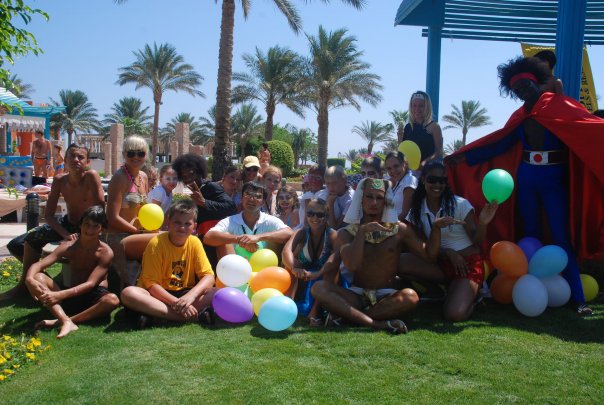 